Bewertungsbogen UV 9.1 von:_______________________ 	Thema: Covern  – Techniken und Gründe für die Bearbeitung von MusikUV 9.1 Covern – Techniken und Gründe für die Bearbeitung von Musiketwa 16 Std.UV 9.1 Covern – Techniken und Gründe für die Bearbeitung von Musiketwa 16 Std.UV 9.1 Covern – Techniken und Gründe für die Bearbeitung von Musiketwa 16 Std.UV 9.1 Covern – Techniken und Gründe für die Bearbeitung von Musiketwa 16 Std.Inhaltsfeld: BedeutungenInhaltliche Schwerpunkt: Original und Bearbeitung: Coverversion Inhaltsfeld: BedeutungenInhaltliche Schwerpunkt: Original und Bearbeitung: Coverversion Inhaltsfeld: BedeutungenInhaltliche Schwerpunkt: Original und Bearbeitung: Coverversion Inhaltsfeld: BedeutungenInhaltliche Schwerpunkt: Original und Bearbeitung: Coverversion Schwerpunkte der übergeordneten KompetenzerwartungenSchwerpunkte der konkretisierten KompetenzerwartungenDidaktische und methodische Festlegungen IndividuelleGestaltungsspielräume   Rezeption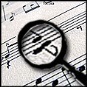 Die Schülerinnen und Schülerbenennen auf der Grundlage von traditionellen und grafischen Notationen differenziert musikalische Strukturen,analysieren unter Verwendung geeigneter Fachmethoden (motivisch-thematische Analyse, detaillierte Formanalyse) musikalische Strukturen bezogen auf eine leitende Fragestellung.   Produktion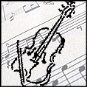 Die Schülerinnen und Schülerentwerfen und realisieren musikalische Gestaltungen unter Verwendung musikalischer Strukturen,notieren musikalische und musikbezogene Gestaltungen auch mit digitalen Werkzeugen.   Reflexion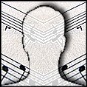 Die Schülerinnen und Schülerstrukturieren themenrelevante Informationen und Daten aus Medienangeboten in einem thematischen Kontext,ordnen Analyse- und Gestaltungsergebnisse differenziert in übergeordnete thematische Kontexte ein,erläutern Analyseergebnisse unter Verwendung der Fachsprache bezogen auf eine übergeordnete Fragestellung,erläutern musikalische und musikbezogene Problemstellungen auf der Grundlage von Analyseergebnissen,beurteilen begründet Auswirkungen digitaler Musikproduktion, Musikdistribution sowie Fragestellungen des Urheber- und Nutzungsrechts, beurteilen begründet Auswirkungen ökonomischer Zusammenhänge auf Musik.        Rezeption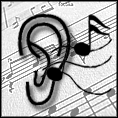 Die Schülerinnen und Schüler   beschreiben Gestaltungsmerkmale von Coverversionen im Vergleich zu Originalkompositionenanalysieren und interpretieren musikalische Bearbeitungen (Coverversionen) im Hinblick auf Deutungen der Originalkompositionen.        ProduktionDie Schülerinnen und Schüler   entwerfen und realisieren Bearbeitungen von Musik mit Instrumenten und digitalen Werkzeugen als kommentierende Deutung des Originals.        ReflexionDie Schülerinnen und Schüler   erläutern und beurteilen kriteriengeleitet Bearbeitungen von Musik (Coverversionen) im Hinblick auf Deutungen des Originals,beurteilen Bearbeitungen von Musik im Hinblick auf Fragestellungen des Urheber- und Nutzungsrechts (u.a. Lizenzen).Erläuterung des Unterrichtsvorhabens    Die Lernenden sollen ein Problembewusstsein für verschiedene Formate des Coverns entwickeln, das sich im Spannungsfeld von Legalität und Legitimität einerseits sowie einer ästhetischen Wertschätzung andererseits befindet. In der vergleichenden Analyse sollen sie sich zudem ein erweitertes Repertoire an Fachsprache aneignen sowie ihr Rezeptionsvermögen ausdifferenzieren.Fachliche InhalteKlassifizierung diverser Cover-Formate (Hommage, Zitat, Kontrafaktur, Persiflage, Parodie, Collage, Sample, Plagiat, Remix, …)Intentionen und Funktionen verschiedener Varianten des CovernsTechniken der Reproduktion und Modifikation im Vergleich mit OriginalversionenErstellung und Präsentation eigener Cover-Versionen zu einer Vorlage (Song) mit Hilfe digitaler Werkzeuge Ökonomische und urheberrechtliche Zusammenhänge im Kontext von CoverversionenFachspezifische Texte (Noten, Lyrics, Sachtexte als deskriptive, explikative und argumentative Formate in Rezensionen, Threads, Blogs, Foren..)Ordnungssysteme musikalischer       StrukturenMelodik: Diatonik, Chromatik, IntervalleDynamik, Artikulation: VortragsbezeichnungenKlangfarbe, Sound: Klangerzeugung, Klangveränderung                           Formaspekte: VerarbeitungstechnikenFachmethodische ArbeitsformenAnalyse von Motiv/Motivverarbeitungen in MelodiestrukturenVergleichende Analyse von Strukturen, Funktionen und semantischen AspektenKriteriengeleitete Beurteilung von Coverversionen und GestaltungsprojektenLernmittelArbeits- und Übungsblätter zur vergleichenden Rezeption (etwa mithilfe von Polaritätsprofilen)Feedback / Leistungsbewertungsiehe Bewertungsbogen 9.1Kenntnisse von Cover-VariantenAnwendung von AnalysetechnikenGestaltung eigener Cover-VersionenKriteriengeleitete Bewertungen der GestaltungsergebnisseUnterrichtsgegenständeBella Ciao – Metamorphosen eines LiedesLayla (Eric Clapton) – Vergleich zweier Versionen des Komponisten im Kontext ihrer biographischen Entwicklung:Layla 1970Layla 1992ggf. Werbe-Jingle für OpelWeitere AspekteAspektgeleitete Analyse der Melodiestruktur im Hinblick auf den Ohrwurmcharakter des Liedes Bella Ciao (Wiederholung, Entwicklung, Abwechslung, Spannungsbogen) Produktionsorientierte Aneignung des Liedes durch Klassenmusizieren (Gesang, Instrumente, Boomwhackers)Analyse verschiedener Interpretationen von Bella Ciao als Widerstandslied in unterschiedlichen historischen und aktuellen Kontexten, Techno-Version, Leitmotiv in TV-Serie, Mallorca – Partysong, …Rollenspiel mit fiktiven Protagonisten (Widerstandskämpfer, Liedermacher, Produzent, Techno-DJ, …) zur Erörterung und Beurteilung von Coverversionen des Liedes Bella CiaoMaterialhinweise/Literatur„Bella ciao‘: vom Protestsong zum Sommerhit“Eric Clapton, Mein Leben (Biografie)Aufgabe: Hier findest du 12 Aussagen zu deinem Lernerfolg im aktuellen Unterrichtsthema. Kreuze zu jeder Aussage den Smiley an, der deiner eigenen Einschätzung am nächsten kommt.  Coverversionen gezielt hören, beschreiben, untersuchen und deutenCoverversionen gezielt hören, beschreiben, untersuchen und deutenCoverversionen gezielt hören, beschreiben, untersuchen und deutenCoverversionen gezielt hören, beschreiben, untersuchen und deutenCoverversionen gezielt hören, beschreiben, untersuchen und deutenCoverversionen gezielt hören, beschreiben, untersuchen und deutenIch kann die Wirkung, die unterschiedliche Coverversionen eines Songs bei mir auslösen, differenziert und für andere nachvollziehbar beschreiben.Ich kenne unterschiedliche Formate und Funktionen des Coverns und kann sie mit Hilfe der musikalischen Fachsprache beschreiben.  Ich verfüge über ein Repertoire an Wissen über musikalische Strukturen um Musikstücke und deren Coverversionen vergleichend zu analysieren.Eine eigene Coverversion gestalten und klanglich umsetzenEine eigene Coverversion gestalten und klanglich umsetzenEine eigene Coverversion gestalten und klanglich umsetzenEine eigene Coverversion gestalten und klanglich umsetzenEine eigene Coverversion gestalten und klanglich umsetzenEine eigene Coverversion gestalten und klanglich umsetzenIch kann auf der Basis eines vorgegebenen einfachen Musikstückes Ideen  für eine Coverversion entwickeln und diese klanglich umsetzen.Ich kann digitale Hardware wie z.B. einen PC oder ein Tablet und Mikrophone sicher nutzen, um Coverversionen klanglich festzuhalten.Ich kann digitale Software sicher nutzen, um Sounds und musikalische Strukturen für eine eigene Coverversion zu erzeugen.Über Bedeutungsveränderungen, Vermarktung und Beweggründe beim Covern nachdenkenÜber Bedeutungsveränderungen, Vermarktung und Beweggründe beim Covern nachdenkenÜber Bedeutungsveränderungen, Vermarktung und Beweggründe beim Covern nachdenkenÜber Bedeutungsveränderungen, Vermarktung und Beweggründe beim Covern nachdenkenÜber Bedeutungsveränderungen, Vermarktung und Beweggründe beim Covern nachdenkenÜber Bedeutungsveränderungen, Vermarktung und Beweggründe beim Covern nachdenkenIch kann Beweggründe, Veränderungen und Vermarktungen bei unterschiedlichen Varianten des Coverns erklären.Ich kann für mich selbst beurteilen, in welchem Maße ich Coverversionen als gelungen betrachte. Ich kann darüber mit anderen diskutieren, ob verschiedene Strategien und Varianten des Coverns als gelungen, legitim bzw. legal anzusehen sind.Und zum SchlussUnd zum SchlussUnd zum SchlussUnd zum SchlussUnd zum SchlussUnd zum SchlussMein erworbenes Wissen über die unterschiedlichen Formate, Gründe und Strategien beim Covern hilft mir, solche Musik sensibler wahrzunehmen.Das Arrangieren und klangliche Umsetzen einer eigenen Coverversion hat mir Spaß gemacht und ich habe in mir kreative Kräfte zur Veränderung von vorgegebener Musik entdeckt.Ich finde es interessant, wie durch Covern Bedeutungsveränderungen erzeugt werden, und kann mir vorstellen, künftig bewusster mit dem Thema ‚Covern‘ und der Frage, ob dies legal und legitim ist, umzugehen.